Instrucciones: En la columna “Tipo de aval” se ha incluido las referencias a la documentación y ecoetiquetas que avalan el cumplimiento de cada especificación y criterio evaluable, debiendo ser cumplimentada la columna “Página Memoria” por el licitador.Los números se corresponden con la siguiente documentación: Marque la casilla de la columna SI para confirmar cuando se cumple la especificación valorable a la que se compromete. En los criterioss valorables, la no aportación del aval correspondiente anulará la puntuación asociada al mismo.En el caso de presentar alguna de las Ecoetiquetas tipo I requeridas, deberá presentarse los enlaces específicos de los productos dentro de la web correspondiente. A ser posible, dichos enlaces se presentarán en forma de códigos QR, que pueden generarse en webs como:http://www.codigos-qr.com/generador-de-codigos-qr/http://www.qrplanet.com/es/generador-qr-code/Fecha:Firma: ________________1. Ficha técnica original del fabricante1. Ficha técnica original del fabricante2. Etiqueta ecológica europea Enlace específico del producto en: http://ec.europa.eu/ecat/products/ena ser posible en código QR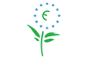 3. Ecoetiqueta Ángel AzulEnlace específico del producto en: https://www.blauer-engel.de/ena ser posible en código QR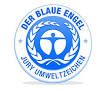 4. Muestra física del producto a valorar4. Muestra física del producto a valorarNombre de la empresa Criterios evaluablesCriterios evaluablesSíTipos de aval admitidosPágina memoriaLimpiador multiusos (fregasuelos, limpiacristales, etc.), indicar fabricante y nombre completo del producto:Limpiador multiusos (fregasuelos, limpiacristales, etc.), indicar fabricante y nombre completo del producto:Limpiador multiusos (fregasuelos, limpiacristales, etc.), indicar fabricante y nombre completo del producto:Limpiador multiusos (fregasuelos, limpiacristales, etc.), indicar fabricante y nombre completo del producto:Limpiador multiusos (fregasuelos, limpiacristales, etc.), indicar fabricante y nombre completo del producto:Producto en envases de gran capacidad con los que se recargan los envases de trabajo o productos concentradosProducto en envases de gran capacidad con los que se recargan los envases de trabajo o productos concentrados1Presenta Ecoetiqueta Europea Ecolabel, Ángel Azul o equivalentePresenta Ecoetiqueta Europea Ecolabel, Ángel Azul o equivalente2,3Desinfectante, indicar fabricante y nombre completo del producto:Desinfectante, indicar fabricante y nombre completo del producto:Desinfectante, indicar fabricante y nombre completo del producto:Desinfectante, indicar fabricante y nombre completo del producto:Desinfectante, indicar fabricante y nombre completo del producto:Producto en envases de gran capacidad con los que se recargan los envases de trabajo o productos concentradosProducto en envases de gran capacidad con los que se recargan los envases de trabajo o productos concentrados1Jabón de manos, indicar fabricante y nombre completo del producto:Jabón de manos, indicar fabricante y nombre completo del producto:Jabón de manos, indicar fabricante y nombre completo del producto:Jabón de manos, indicar fabricante y nombre completo del producto:Jabón de manos, indicar fabricante y nombre completo del producto:Presenta Ecoetiqueta Europea Ecolabel, Ángel Azul o equivalentePresenta Ecoetiqueta Europea Ecolabel, Ángel Azul o equivalente2,3Papel higiénico, indicar fabricante y nombre completo del producto:Papel higiénico, indicar fabricante y nombre completo del producto:Papel higiénico, indicar fabricante y nombre completo del producto:Papel higiénico, indicar fabricante y nombre completo del producto:Papel higiénico, indicar fabricante y nombre completo del producto:Indicar fabricante y nombre completo del producto:Indicar fabricante y nombre completo del producto:Indicar fabricante y nombre completo del producto:Indicar fabricante y nombre completo del producto:Indicar fabricante y nombre completo del producto:Papel 100% recicladoPapel 100% reciclado1,3Totalmente libre de cloro (TCF)Totalmente libre de cloro (TCF)1,3Presenta Ecoetiqueta Europea Ecolabel o equivalentePresenta Ecoetiqueta Europea Ecolabel o equivalente2Presenta Ecoetiqueta Ángel Azul o equivalentePresenta Ecoetiqueta Ángel Azul o equivalente3Características del papelCaracterísticas del papel4Papel seca-manos, indicar fabricante y nombre completo del producto:Papel seca-manos, indicar fabricante y nombre completo del producto:Papel seca-manos, indicar fabricante y nombre completo del producto:Papel seca-manos, indicar fabricante y nombre completo del producto:Papel seca-manos, indicar fabricante y nombre completo del producto:Papel 100% recicladoPapel 100% reciclado1,3Totalmente libre de cloro (TCF)Totalmente libre de cloro (TCF)1,3Presenta Ecoetiqueta Europea Ecolabel o equivalentePresenta Ecoetiqueta Europea Ecolabel o equivalente2Presenta Ecoetiqueta Ángel Azul o equivalentePresenta Ecoetiqueta Ángel Azul o equivalente3Características del papelCaracterísticas del papel4Bolsas de basura negras, indicar fabricante y nombre completo del producto:Bolsas de basura negras, indicar fabricante y nombre completo del producto:Bolsas de basura negras, indicar fabricante y nombre completo del producto:Bolsas de basura negras, indicar fabricante y nombre completo del producto:Bolsas de basura negras, indicar fabricante y nombre completo del producto:Libres de plásticos halogenadosLibres de plásticos halogenados1>80% del plástico reciclado>80% del plástico reciclado1Presenta Ecoetiqueta Ángel Azul o equivalentePresenta Ecoetiqueta Ángel Azul o equivalente3Bolsas de basura amarillas, indicar fabricante y nombre completo del producto:Bolsas de basura amarillas, indicar fabricante y nombre completo del producto:Bolsas de basura amarillas, indicar fabricante y nombre completo del producto:Bolsas de basura amarillas, indicar fabricante y nombre completo del producto:Bolsas de basura amarillas, indicar fabricante y nombre completo del producto:Libres de plásticos halogenadosLibres de plásticos halogenados1>80% del plástico reciclado>80% del plástico reciclado1Presenta Ecoetiqueta Ángel Azul o equivalentePresenta Ecoetiqueta Ángel Azul o equivalente3Trapos, indicar fabricante y nombre completo del producto:Trapos, indicar fabricante y nombre completo del producto:Trapos, indicar fabricante y nombre completo del producto:Trapos, indicar fabricante y nombre completo del producto:Trapos, indicar fabricante y nombre completo del producto:Utilización de trapos de microfibrasUtilización de trapos de microfibras1Mopas/fregonas, indicar fabricante y nombre completo del producto:Mopas/fregonas, indicar fabricante y nombre completo del producto:Mopas/fregonas, indicar fabricante y nombre completo del producto:Mopas/fregonas, indicar fabricante y nombre completo del producto:Mopas/fregonas, indicar fabricante y nombre completo del producto:Utilización de mopas/fregonas de microfibrasUtilización de mopas/fregonas de microfibras1